Contexte professionnelLors de la création de la société, nous avons réalisé des paramétrages concernant l’application Cegid Business dans son ensemble.Les comptes d’achat et de vente dans la séquence 3,Les comptes de TVA dans la séquence 4,Les comptes clients dans la séquence 8,Les comptes fournisseurs dans la séquence 9.La plupart de ces paramètres ont été réalisés dans l’application comptable. Les applications étant intégrées, nous n’avons pas à les refaire, nous aurons juste à les contrôler. Nous allons donc vérifier que les paramètres sont corrects ainsi que les comptes et les journaux. Travail à faire1. Vous utiliserez les journaux suivants :- Contrôlez la présence de ces journaux et contrôlez la position de la case : Accélérateur de saisie dans l’onglet : Saisie (L’accélérateur de saisie propose des options par défaut qui permettent de gagner du temps)  2. Contrôlez la présence des comptes généraux suivants :3. Contrôlez la présence des comptes auxiliaires suivants PGI - ComptabilitéMission 19 - Initialiser les comptes et les journauxPGI - ComptabilitéMission 19 - Initialiser les comptes et les journauxPGI - ComptabilitéMission 19 - Initialiser les comptes et les journaux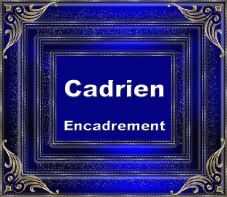 Durée : 30’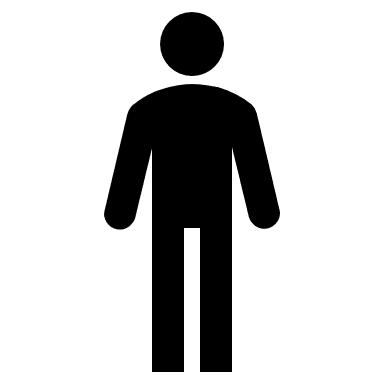 SourceSourceSourceListe des JournauxListe des JournauxListe des JournauxJournalIntituléAccélérateur saisieACHAchats de marchandisesOuiANOA nouveauNonBQEBanqueNonCAICaisseNonFGFrais générauxNonODOpérations diversesNonPAIPayeNonVTEVentesOuiN° LibelléNature370010Stock cadresDivers370020Stock accessoiresDivers445200TVA due Intracom.Divers445662TVA déductible à 20 %Divers445712TVA collectées à 20 %Divers603710Variation stock cadres Charge603720Variation stock accessoiresCharge607110Achats cadres FranceCharge607120Achats cadres UECharge607210Achats accessoires FranceCharge607220Achats accessoires UECharge707110Ventes cadres FranceProduit707120Ventes cadres UEProduit707210Ventes accessoires FranceProduit707220Ventes accessoires UEProduitCompte clientsCompte clientsCompte clientsN° compte auxiliaireOnglet ComptableNatureOnglet ComptableNom du clientOnglet CoordonnéesCABCPRClientABC ProCARTISClientArtisCBELOMClientBelomioCBRICOClientBricodoCDECOPClientDéco PlusCVINCIClientVincia SAFALFARFournisseursALFARTFVINEXFournisseursVINEXFARTOTFournisseursARTOTAL